Opdateret: 27. februar 2024Dansk Sejlunions skabelon for indbydelse med tilføjelser af DHBSNedenstående skabelon hænger sammen med "Vejledning til udarbejdelse af indbydelse" og Kapsejladsreglernes "Tillæg J - Indbydelse og sejladsbestemmelser"Vejledningen indeholder en gennemgang af de enkelte punkter i skabelonen inkl. kommentarer samt alternative formuleringer der kan anvendes og evt. andre relevante punkter der kan medtages. Det anbefales at vejledningen anvendes ved udarbejdelse af indbydelsen.Vær omhyggelig med udarbejdelse af indbydelsen. Vær særlig opmærksom på følgende punkter og vurder nøje om de er relevante for det pågældende stævne og/eller om indholdet er relevant, se mere i vejledningen:Punkt 1.3 - Reglerne er ændret således:RRS 35, A4 og A5.1 ændres, så både, der ikke fuldfører inden for 30 minutter efter første båd, noteres ”ikke fuldført”.RRS 44.1 ændres, så to-runders-straffen erstattes af en en-rundes-straf.Punkt 11 - StrafsystemerRRS 44.1 ændres, så to-runders-straffen erstattes af en en-rundes-straf.Tillæg P - Specielle procedurer for RRS 42 - gælder for ______.Punkt 12.2 - RRS A5.3 gælder. 
(Benyttes typisk for serier hvor antal startende både kan variere betydeligt, fx aftensejlads serier i klubber.)Skabelonen kan downloades ved i menulinjen at klikke på “Fil” > “Download” > “Microsoft Word” (eller et andet ønsket format).Slet denne side når indbydelsen er udarbejdet - eller brug siden som forside til indbydelsen med følgende indhold:STÆVNENAVNKLASSE(R)ARRANGØRKLUB/STEDDATOERindsæt evt. relevante logoer og billedeGod fornøjelse med udarbejdelse af indbydelsen.Praktisk information
(Praktisk information er ikke en del af indbydelsen)F.eks. vedr.:Isætning af bådeKan ske fra ______Sociale arrangementerFx, at der serveres pølser og moleøl til sejlerne efter dagens sidste sejlads.OvernatningDer vil være mulighed for at overnatte på ______Der findes campingplads ______ Tlf. ______STÆVNENAVN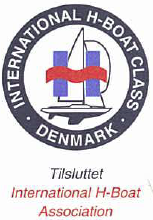 KLASSE(R) ARRANGØRKLUB/STEDDATOERSTÆVNENAVNKLASSE(R) ARRANGØRKLUB/STEDDATOERSTÆVNENAVNKLASSE(R) ARRANGØRKLUB/STEDDATOERSTÆVNENAVNKLASSE(R) ARRANGØRKLUB/STEDDATOERINDBYDELSEINDBYDELSEINDBYDELSEINDBYDELSE1REGLERREGLERREGLER1.1Stævnet sejles efter de i Kapsejladsreglerne definerede regler inkl. Nordic Sailing Federations og Dansk Sejlunions forskrifter.Stævnet sejles efter de i Kapsejladsreglerne definerede regler inkl. Nordic Sailing Federations og Dansk Sejlunions forskrifter.Stævnet sejles efter de i Kapsejladsreglerne definerede regler inkl. Nordic Sailing Federations og Dansk Sejlunions forskrifter.1.2Desuden gælder følgende regler:Desuden gælder følgende regler:Desuden gælder følgende regler:1.3Reglerne er ændret således:RRS 35, A4 og A5.1 ændres, så både, der ikke fuldfører inden for 30 minutter efter første båd, noteres ”ikke fuldført”.RRS 44.1 ændres, så to-runders straffen erstattes af en en-rundes straf.RRS 60.1(a) ændres, så en båd ikke kan protestere mod visse dele af sejladsbestemmelserne.RRS 62.1(a) ændres, så en båd ikke kan protestere/anmode om godtgørelse vedr. visse dele af sejladsbestemmelserne.RRS A4 og A5.1 ændres, så både, der starter senere end fire minutter efter startsignalet, noteres ”ikke startet”Sejladsbestemmelserne kan også ændre andre Kapsejladsregler.Reglerne er ændret således:RRS 35, A4 og A5.1 ændres, så både, der ikke fuldfører inden for 30 minutter efter første båd, noteres ”ikke fuldført”.RRS 44.1 ændres, så to-runders straffen erstattes af en en-rundes straf.RRS 60.1(a) ændres, så en båd ikke kan protestere mod visse dele af sejladsbestemmelserne.RRS 62.1(a) ændres, så en båd ikke kan protestere/anmode om godtgørelse vedr. visse dele af sejladsbestemmelserne.RRS A4 og A5.1 ændres, så både, der starter senere end fire minutter efter startsignalet, noteres ”ikke startet”Sejladsbestemmelserne kan også ændre andre Kapsejladsregler.Reglerne er ændret således:RRS 35, A4 og A5.1 ændres, så både, der ikke fuldfører inden for 30 minutter efter første båd, noteres ”ikke fuldført”.RRS 44.1 ændres, så to-runders straffen erstattes af en en-rundes straf.RRS 60.1(a) ændres, så en båd ikke kan protestere mod visse dele af sejladsbestemmelserne.RRS 62.1(a) ændres, så en båd ikke kan protestere/anmode om godtgørelse vedr. visse dele af sejladsbestemmelserne.RRS A4 og A5.1 ændres, så både, der starter senere end fire minutter efter startsignalet, noteres ”ikke startet”Sejladsbestemmelserne kan også ændre andre Kapsejladsregler.2SEJLADSBESTEMMELSERSEJLADSBESTEMMELSERSEJLADSBESTEMMELSER2.1Sejladsbestemmelserne vil være tilgængelige på manage2sail.com fra den ______. Sejladsbestemmelserne vil være tilgængelige på manage2sail.com fra den ______. Sejladsbestemmelserne vil være tilgængelige på manage2sail.com fra den ______. 3KOMMUNIKATIONKOMMUNIKATIONKOMMUNIKATION3.1Den officielle opslagstavle er placeret ______. Den officielle opslagstavle er placeret ______. Den officielle opslagstavle er placeret ______. 3.2Når en båd kapsejler, må den hverken sende eller modtage radiosignaler, som ikke er tilgængelige for alle både, undtagen i nødsituationer. Denne restriktion gælder også mobiltelefoner.Når en båd kapsejler, må den hverken sende eller modtage radiosignaler, som ikke er tilgængelige for alle både, undtagen i nødsituationer. Denne restriktion gælder også mobiltelefoner.Når en båd kapsejler, må den hverken sende eller modtage radiosignaler, som ikke er tilgængelige for alle både, undtagen i nødsituationer. Denne restriktion gælder også mobiltelefoner.3.3Tillæg vedr. afprøvning af brug af VHF i 2024 inden for defineret ramme ligger som bilag til NoR og SI.Tillæg vedr. afprøvning af brug af VHF i 2024 inden for defineret ramme ligger som bilag til NoR og SI.Tillæg vedr. afprøvning af brug af VHF i 2024 inden for defineret ramme ligger som bilag til NoR og SI.4DELTAGELSE OG TILMELDINGDELTAGELSE OG TILMELDINGDELTAGELSE OG TILMELDING4.1Stævnet er åbent for følgende bådklasser: H-bådStævnet er åbent for følgende bådklasser: H-bådStævnet er åbent for følgende bådklasser: H-båd4.2Både, som opfylder betingelserne for at deltage, kan tilmeldes stævnet via manage2sail.com. Indskuddet betales ______. Tilmeldingsfristen udløber ______.Både, som opfylder betingelserne for at deltage, kan tilmeldes stævnet via manage2sail.com. Indskuddet betales ______. Tilmeldingsfristen udløber ______.Både, som opfylder betingelserne for at deltage, kan tilmeldes stævnet via manage2sail.com. Indskuddet betales ______. Tilmeldingsfristen udløber ______.4.3For at være tilmeldt et stævne, må en båd have gennemført alle krav i tilmeldingen og have betalt alle indskud.For at være tilmeldt et stævne, må en båd have gennemført alle krav i tilmeldingen og have betalt alle indskud.For at være tilmeldt et stævne, må en båd have gennemført alle krav i tilmeldingen og have betalt alle indskud.4.4Senere tilmeldinger og betaling accepteres på følgende betingelser: ______.Senere tilmeldinger og betaling accepteres på følgende betingelser: ______.Senere tilmeldinger og betaling accepteres på følgende betingelser: ______.4.5Der gælder i øvrigt følgende begrænsninger i retten til at deltage: Alle deltagende danske både skal have gyldigt medlemskab af DHBS i form af en af nedenstående:Besætningsmedlemskab, som skal være ombordOrdinære medlemskaber for alle ombordWeekendmedlemskab for alle ombordAlle deltagende udenlandske både skal have medlemskab af deres nationale H-bådsforening (NHA) under IHA.Udenlandske både fra lande uden en NHA er velkomne per kulance fra IHAFor IHA/NHA, se evt. https://h-boat.org/en/iha/national-associationsDer gælder i øvrigt følgende begrænsninger i retten til at deltage: Alle deltagende danske både skal have gyldigt medlemskab af DHBS i form af en af nedenstående:Besætningsmedlemskab, som skal være ombordOrdinære medlemskaber for alle ombordWeekendmedlemskab for alle ombordAlle deltagende udenlandske både skal have medlemskab af deres nationale H-bådsforening (NHA) under IHA.Udenlandske både fra lande uden en NHA er velkomne per kulance fra IHAFor IHA/NHA, se evt. https://h-boat.org/en/iha/national-associationsDer gælder i øvrigt følgende begrænsninger i retten til at deltage: Alle deltagende danske både skal have gyldigt medlemskab af DHBS i form af en af nedenstående:Besætningsmedlemskab, som skal være ombordOrdinære medlemskaber for alle ombordWeekendmedlemskab for alle ombordAlle deltagende udenlandske både skal have medlemskab af deres nationale H-bådsforening (NHA) under IHA.Udenlandske både fra lande uden en NHA er velkomne per kulance fra IHAFor IHA/NHA, se evt. https://h-boat.org/en/iha/national-associations5INDSKUDINDSKUDINDSKUD5.1Indskuddet udgør:Klasse	Indskud______	____________	______Indskuddet udgør:Klasse	Indskud______	____________	______Indskuddet udgør:Klasse	Indskud______	____________	______5.2OBS – for nye sejlere: Øvrige forhold omkring tilmelding:Både, der ikke har deltaget i DHBS ranglistestævner, siden 2018, støttes med 1.500 kr. Det kræver tilmelding og betaling til stævne og besætningsmedlemsskab af DHBS. Støtten kan efterfølgende søges ved at skrive til kassereren i DHBS. E-mailadresse findes på https://h-boat.dk/velkommen-i-klubben/bestyrelsen/ OBS – for nye sejlere: Øvrige forhold omkring tilmelding:Både, der ikke har deltaget i DHBS ranglistestævner, siden 2018, støttes med 1.500 kr. Det kræver tilmelding og betaling til stævne og besætningsmedlemsskab af DHBS. Støtten kan efterfølgende søges ved at skrive til kassereren i DHBS. E-mailadresse findes på https://h-boat.dk/velkommen-i-klubben/bestyrelsen/ OBS – for nye sejlere: Øvrige forhold omkring tilmelding:Både, der ikke har deltaget i DHBS ranglistestævner, siden 2018, støttes med 1.500 kr. Det kræver tilmelding og betaling til stævne og besætningsmedlemsskab af DHBS. Støtten kan efterfølgende søges ved at skrive til kassereren i DHBS. E-mailadresse findes på https://h-boat.dk/velkommen-i-klubben/bestyrelsen/ 6REKLAMEREKLAMEREKLAME6.1Både kan blive pålagt at føre reklamer valgt og udleveret af den organiserende myndighed. [DP]Både kan blive pålagt at føre reklamer valgt og udleveret af den organiserende myndighed. [DP]Både kan blive pålagt at føre reklamer valgt og udleveret af den organiserende myndighed. [DP]7TIDSPLANTIDSPLANTIDSPLAN7.1Registrering:Registrering kan ske ______ fra ______.
Alle både skal være registreret inden varselssignal for den første sejlads, som båden deltager i.Registrering:Registrering kan ske ______ fra ______.
Alle både skal være registreret inden varselssignal for den første sejlads, som båden deltager i.Registrering:Registrering kan ske ______ fra ______.
Alle både skal være registreret inden varselssignal for den første sejlads, som båden deltager i.7.2DatoKlasse(r)Antal sejladser____dag ______________________dag __________________7.3Varselssignalet for den første sejlads hver dag er planlagt afgivet kl.______Varselssignalet for den første sejlads hver dag er planlagt afgivet kl.______Varselssignalet for den første sejlads hver dag er planlagt afgivet kl.______7.4På stævnets sidste planlagte sejladsdag vil der ikke blive afgivet varselssignal senere end kl.______På stævnets sidste planlagte sejladsdag vil der ikke blive afgivet varselssignal senere end kl.______På stævnets sidste planlagte sejladsdag vil der ikke blive afgivet varselssignal senere end kl.______8UDSTYRSINSPEKTIONUDSTYRSINSPEKTIONUDSTYRSINSPEKTION8.1Gyldigt __________ skal kunne dokumenteres ved registrering.Gyldigt __________ skal kunne dokumenteres ved registrering.Gyldigt __________ skal kunne dokumenteres ved registrering.9STEDSTEDSTED9.1Stævnet gennemføres fra ______.Stævnet gennemføres fra ______.Stævnet gennemføres fra ______.9.2Banen er beliggende ______.Banen er beliggende ______.Banen er beliggende ______.10BANERNEBANERNEBANERNE10.1Der sejles på en ________ bane.Der sejles på en ________ bane.Der sejles på en ________ bane.11STRAFSYSTEMERSTRAFSYSTEMERSTRAFSYSTEMER11.1RRS 44.1 ændres, så to-runders straffen erstattes af en en-rundes straf.RRS 44.1 ændres, så to-runders straffen erstattes af en en-rundes straf.RRS 44.1 ændres, så to-runders straffen erstattes af en en-rundes straf.11.2Tillæg P - Specielle procedurer for RRS 42 - gælder for ______.Tillæg P - Specielle procedurer for RRS 42 - gælder for ______.Tillæg P - Specielle procedurer for RRS 42 - gælder for ______.12POINTGIVNINGPOINTGIVNINGPOINTGIVNING12.1____ sejladser er krævet for at udgøre en serie.____ sejladser er krævet for at udgøre en serie.____ sejladser er krævet for at udgøre en serie.12.2RRS A5.3 gælder.RRS A5.3 gælder.RRS A5.3 gælder.13LEDSAGEBÅDELEDSAGEBÅDELEDSAGEBÅDE13.1Ledsagebåde med støttepersoner til deltagerne, skal ____. [DP]Ledsagebåde med støttepersoner til deltagerne, skal ____. [DP]Ledsagebåde med støttepersoner til deltagerne, skal ____. [DP]14PLACERING AF BÅDEPLACERING AF BÅDEPLACERING AF BÅDE14.1Bådene skal placeres på de anviste pladser. [DP]Bådene skal placeres på de anviste pladser. [DP]Bådene skal placeres på de anviste pladser. [DP]15BEGRÆNSNINGER FOR OPTAGNINGBEGRÆNSNINGER FOR OPTAGNINGBEGRÆNSNINGER FOR OPTAGNING15.1Kølbåde må ikke tages op i løbet af stævnet, medmindre det sker i overensstemmelse med kapsejladskomitéens skriftlige betingelser og godkendelse. [DP]Kølbåde må ikke tages op i løbet af stævnet, medmindre det sker i overensstemmelse med kapsejladskomitéens skriftlige betingelser og godkendelse. [DP]Kølbåde må ikke tages op i løbet af stævnet, medmindre det sker i overensstemmelse med kapsejladskomitéens skriftlige betingelser og godkendelse. [DP]16DYKKERUDSTYR OG PLASTIKBASSINERDYKKERUDSTYR OG PLASTIKBASSINERDYKKERUDSTYR OG PLASTIKBASSINER16.1Dykkerudstyr, plastikbassiner og tilsvarende udstyr må ikke anvendes i nærheden af kølbåde efter klarsignalet til den første sejlads og indtil efter sidste sejlads. [DP]Dykkerudstyr, plastikbassiner og tilsvarende udstyr må ikke anvendes i nærheden af kølbåde efter klarsignalet til den første sejlads og indtil efter sidste sejlads. [DP]Dykkerudstyr, plastikbassiner og tilsvarende udstyr må ikke anvendes i nærheden af kølbåde efter klarsignalet til den første sejlads og indtil efter sidste sejlads. [DP]17DATABESKYTTELSEDATABESKYTTELSEDATABESKYTTELSE17.1__________________18ANSVARSFRASKRIVNINGANSVARSFRASKRIVNINGANSVARSFRASKRIVNING18.1Deltagerne deltager i stævnet fuldstændig på deres egen risiko. (Se RRS 3 og 4, Beslutning om at deltage.) Den arrangerende myndighed påtager sig ikke noget ansvar for materielskade, personskade eller dødsfald, der opstår som følge af deltagelse før, under eller efter stævnet.Deltagerne deltager i stævnet fuldstændig på deres egen risiko. (Se RRS 3 og 4, Beslutning om at deltage.) Den arrangerende myndighed påtager sig ikke noget ansvar for materielskade, personskade eller dødsfald, der opstår som følge af deltagelse før, under eller efter stævnet.Deltagerne deltager i stævnet fuldstændig på deres egen risiko. (Se RRS 3 og 4, Beslutning om at deltage.) Den arrangerende myndighed påtager sig ikke noget ansvar for materielskade, personskade eller dødsfald, der opstår som følge af deltagelse før, under eller efter stævnet.19SIKKERHEDSIKKERHEDSIKKERHED19.1RRS 40.1 gælder fra båden forlader land og indtil den returnerer til land: Alle deltagere skal være iført personligt opdriftsmiddel, undtagen når der kortvarigt skiftes eller rettes på beklædning eller personligt udstyr. Våddragter og tørdragter anses ikke for personlige opdriftsmidler.RRS 40.1 gælder fra båden forlader land og indtil den returnerer til land: Alle deltagere skal være iført personligt opdriftsmiddel, undtagen når der kortvarigt skiftes eller rettes på beklædning eller personligt udstyr. Våddragter og tørdragter anses ikke for personlige opdriftsmidler.RRS 40.1 gælder fra båden forlader land og indtil den returnerer til land: Alle deltagere skal være iført personligt opdriftsmiddel, undtagen når der kortvarigt skiftes eller rettes på beklædning eller personligt udstyr. Våddragter og tørdragter anses ikke for personlige opdriftsmidler.20FORSIKRINGFORSIKRINGFORSIKRING20.1Hver deltagende båd skal være omfattet af en gyldig tredjeparts ansvarsforsikring med en minimumsdækning på 10.000.000 DKK pr. hændelse eller tilsvarende i anden valuta.
Arrangøren påtager sig intet ansvar i forbindelse med skader forvoldt af de deltagende både.Hver deltagende båd skal være omfattet af en gyldig tredjeparts ansvarsforsikring med en minimumsdækning på 10.000.000 DKK pr. hændelse eller tilsvarende i anden valuta.
Arrangøren påtager sig intet ansvar i forbindelse med skader forvoldt af de deltagende både.Hver deltagende båd skal være omfattet af en gyldig tredjeparts ansvarsforsikring med en minimumsdækning på 10.000.000 DKK pr. hændelse eller tilsvarende i anden valuta.
Arrangøren påtager sig intet ansvar i forbindelse med skader forvoldt af de deltagende både.21PRÆMIERPRÆMIERPRÆMIER21.1Der uddeles følgende præmier: ______Der uddeles følgende præmier: ______Der uddeles følgende præmier: ______22YDERLIGERE INFORMATIONYDERLIGERE INFORMATIONYDERLIGERE INFORMATION22.1Yderligere information fås ______.Yderligere information fås ______.Yderligere information fås ______.22.2Stævneleder: ______Baneleder: ______Protestkomité: ______Stævneleder: ______Baneleder: ______Protestkomité: ______Stævneleder: ______Baneleder: ______Protestkomité: ______